Un podcast de Los Cazadores de Sueños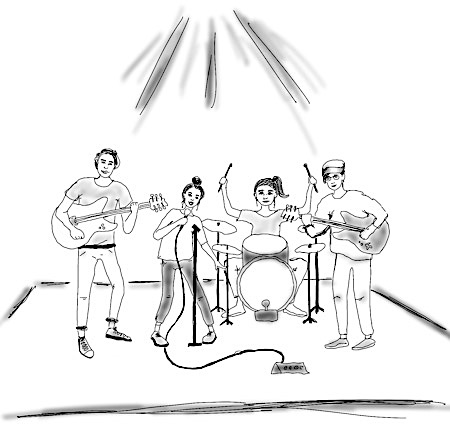 Justo antes de un concierto, Ana, un miembro de la banda, 
habla de la historia de “Los Cazadores de Sueños”.Escuche y responda a las preguntas (1-7) con 1-6 palabras."------------------------------------------------------------------0Ejemplo¿De dónde es Ana?de la capital de Chile1¿Dónde se conocieron los músicos?2Como ninguno canta bien, ¿qué hacen?3¿Por qué no usaron sus instrumentos la primera vez que fueron a Madrid?4¿Qué tiene de especial el lugar donde están tocando hoy?5¿Por qué la canción “Samba para ti” es algo especial?6¿Cuándo va a haber otro concierto en Madrid?7¿Cómo se llama la canción que Ana anuncia al final?